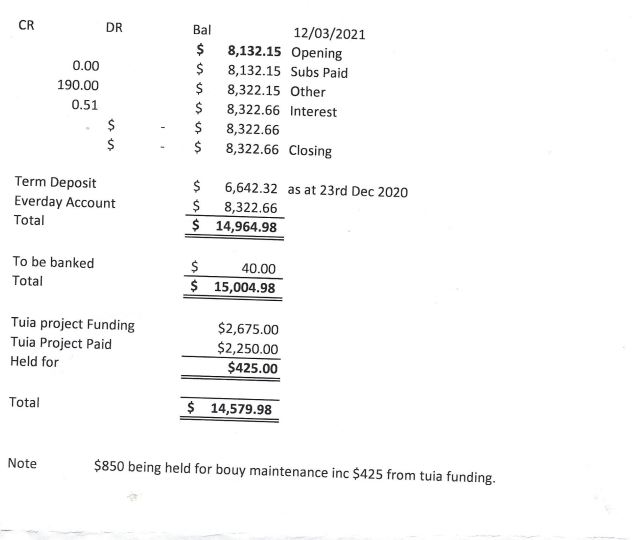 Mercury Bay South Residents and Ratepayers Association Meeting Minutes Mercury Bay South Residents and Ratepayers Association Meeting Minutes Mercury Bay South Residents and Ratepayers Association Meeting Minutes Mercury Bay South Residents and Ratepayers Association Meeting Minutes Mercury Bay South Residents and Ratepayers Association Meeting Minutes Mercury Bay South Residents and Ratepayers Association Meeting Minutes Time / Date: 4:00 pm Saturday, March 13th, 2021Venue: The VesselThe VesselThe VesselAttendees: CommitteeBruce Philpott, Tina Bartlett, Paulette Tainsh,   Cyndy Lomas, Graeme Lomas, Paul Hopkins , CommitteeBruce Philpott, Tina Bartlett, Paulette Tainsh,   Cyndy Lomas, Graeme Lomas, Paul Hopkins , CommitteeBruce Philpott, Tina Bartlett, Paulette Tainsh,   Cyndy Lomas, Graeme Lomas, Paul Hopkins , CommitteeBruce Philpott, Tina Bartlett, Paulette Tainsh,   Cyndy Lomas, Graeme Lomas, Paul Hopkins , CommitteeBruce Philpott, Tina Bartlett, Paulette Tainsh,   Cyndy Lomas, Graeme Lomas, Paul Hopkins , Apologies: Bob Nicholls, Kane Jones, Fletch Handscomb, Chris Harris Tom Riddle Bob Nicholls, Kane Jones, Fletch Handscomb, Chris Harris Tom Riddle Bob Nicholls, Kane Jones, Fletch Handscomb, Chris Harris Tom Riddle Bob Nicholls, Kane Jones, Fletch Handscomb, Chris Harris Tom Riddle Bob Nicholls, Kane Jones, Fletch Handscomb, Chris Harris Tom Riddle Keen Supporters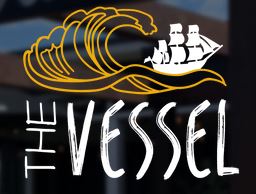 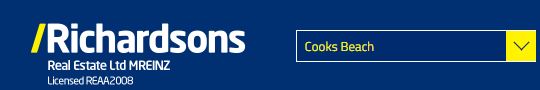 ITEM DISCUSSION DISCUSSION DISCUSSION ACTION WHO  Warm Welcome Financial Report Tina Bartlett Contributions the MBSRRA could gift to the Hall Committee.	Reckon One accounting software for Member subscriptions. Cost $25 a month with a Trial period.Present status of financial accounts at the end of document.Possible items that would contribute to the Hall. 	Reckon One accounting software for Member subscriptions. Cost $25 a month with a Trial period.Present status of financial accounts at the end of document.Possible items that would contribute to the Hall. 	Reckon One accounting software for Member subscriptions. Cost $25 a month with a Trial period.Present status of financial accounts at the end of document.Possible items that would contribute to the Hall.  Paulette to trial it and report back at next meetingCyndy to survey members through a newsletter and website to glean Ratepayer support with regards to financial contributions and what form they could take.  Moved Paulette Tainsh Seconded Paul HopkinsMatters arising from the MinutesTennis CourtsRoad SafetyNumber of Issues Monies from Development of Long Reach (Reserve Contribution)Tsunami Alert Financial ReportRoom within the Hall available to the Tennis club and could double up as a Meeting Venue. Tennis Courts are open to the Public.
Paul Hopkins has had difficulty contacting Ed Varley on numerous occasions. Cyndy Lomas will contact Ed regarding Road Safety issues within the Mercury Bay South area.Paul has written in depth notes on several issues These notes are to be forwarded to Cyndy Lomas to type up.Hahei ExplorerThe Practice of cutting up fish at the Whitianga WharfBollards around Barbeque area at the PurangiPathways to be concreted. Hicks, Hardy and Oyster Drive Paulette has investigated this without getting any response.  Her next recourse is to contact the Mayor.It was noted that without the siren from the Fire Station people were confused and did not know what was going on with regards to the Tsunami Alert. The siren has become decommissioned. It became apparent that this needs to be reinstated.
Moved by Paulette Tainsh Seconded by Paul The Financial Report can be viewed at the end of this document        Subs can be paid into . https://mercurybaysouthratepayers.weebly.com/mercury-bay-south-ratepayers-membership-form.htmlRoom within the Hall available to the Tennis club and could double up as a Meeting Venue. Tennis Courts are open to the Public.
Paul Hopkins has had difficulty contacting Ed Varley on numerous occasions. Cyndy Lomas will contact Ed regarding Road Safety issues within the Mercury Bay South area.Paul has written in depth notes on several issues These notes are to be forwarded to Cyndy Lomas to type up.Hahei ExplorerThe Practice of cutting up fish at the Whitianga WharfBollards around Barbeque area at the PurangiPathways to be concreted. Hicks, Hardy and Oyster Drive Paulette has investigated this without getting any response.  Her next recourse is to contact the Mayor.It was noted that without the siren from the Fire Station people were confused and did not know what was going on with regards to the Tsunami Alert. The siren has become decommissioned. It became apparent that this needs to be reinstated.
Moved by Paulette Tainsh Seconded by Paul The Financial Report can be viewed at the end of this document        Subs can be paid into . https://mercurybaysouthratepayers.weebly.com/mercury-bay-south-ratepayers-membership-form.htmlRoom within the Hall available to the Tennis club and could double up as a Meeting Venue. Tennis Courts are open to the Public.
Paul Hopkins has had difficulty contacting Ed Varley on numerous occasions. Cyndy Lomas will contact Ed regarding Road Safety issues within the Mercury Bay South area.Paul has written in depth notes on several issues These notes are to be forwarded to Cyndy Lomas to type up.Hahei ExplorerThe Practice of cutting up fish at the Whitianga WharfBollards around Barbeque area at the PurangiPathways to be concreted. Hicks, Hardy and Oyster Drive Paulette has investigated this without getting any response.  Her next recourse is to contact the Mayor.It was noted that without the siren from the Fire Station people were confused and did not know what was going on with regards to the Tsunami Alert. The siren has become decommissioned. It became apparent that this needs to be reinstated.
Moved by Paulette Tainsh Seconded by Paul The Financial Report can be viewed at the end of this document        Subs can be paid into . https://mercurybaysouthratepayers.weebly.com/mercury-bay-south-ratepayers-membership-form.htmlPaul to forward notes Paul Hopkins to contact Sue CostelloPaulette TainshCyndy to Contact Bob Nicholls regarding if the alert siren can become reinstated.Cyndy LomasBob Nicholls